    Program       Stan na 26.05.2017Miejsce:  ul. Bojkowska 35A, Budynek 3 – Cechownia, Sala 119Termin:   31 maja 2017 r., środa08.45	            Zbiórka w biurze Domu Współpracy Polsko-Niemieckiej09.00 	 	Przejście do sali zajęć i powitanie uczestników i uczestniczek warsztatów 09.00-10.15 	Warsztat wprowadzający pt. „Nobliści Śląscy – Maria Göppert-Mayer i Gerhart Hauptmann”. 	Dawid Smolorz, germanista, miłośnik historii Górnego Śląska10.15-10.30	Poczęstunek10.30-14.00	Warsztat artystyczny pt. „KREATYWNIE o Noblistach Śląskich “		Małgorzata Kulczycka, Fundacja krakOFFska 36 14.00 – 15.00	Obiad 15.00	Zakończenie
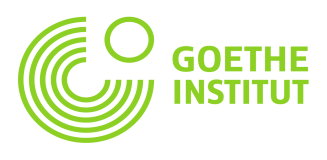 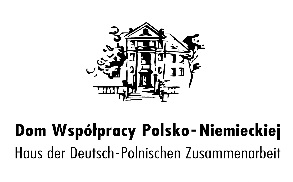 